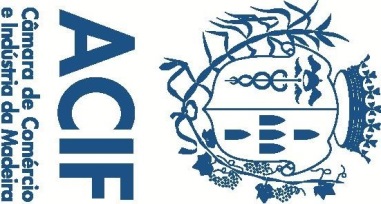 Nota ACIF – ACIF apela ao poder local para isenção temporária das taxas municipaisA ACIF - Câmara de Comércio e Indústria da Madeira, tendo em conta o encerramento da maioria dos estabelecimentos comerciais, devido à pandemia mundial que nos assola, solicitou, no dia 18 de março, por escrito, a todas as autarquias, que suspendessem todas a taxas municipais aplicáveis às empresas nos seus municípios.Nesta altura de quebra económica acentuada, entendemos ser fundamental não onerar as empresas com quaisquer taxas ou rendas municipais, uma vez que a sua atividade está comprometida.Face a este nosso apelo, vários municípios já deliberaram a isenção de quaisquer taxas ou rendas, o que nos deixa na expetativa de que outros munícipes venham a seguir o exemplo, inclusive aqueles que, até ao momento, não responderam à nossa missiva ou que consideraram não estarem reunidas as condições necessárias para tal.